CCompetition Policy Reform (Western Australia) Act 1996Portfolio:Minister for CommerceAgency:Department of Energy, Mines, Industry Regulation and SafetyCompetition Policy Reform (Western Australia) Act 19961996/05231 Oct 199621 Jul 1996 (see s. 2)Federal Courts (State Jurisdiction) Act 1999 s. 16 & 181999/03213 Jul 1999s. 16: 13 Jul 1999 (see s. 2); s. 18 repealed by 2001/032 s. 16New Tax System Price Exploitation Code (Western Australia) Act 1999 s. 371999/0517 Dec 199917 Dec 1999 (see s. 2 and Gazette 17 Dec 1999 p. 6176)Reprinted as at 6 Jul 2001 (not including 1999/032 s. 18)Reprinted as at 6 Jul 2001 (not including 1999/032 s. 18)Reprinted as at 6 Jul 2001 (not including 1999/032 s. 18)Reprinted as at 6 Jul 2001 (not including 1999/032 s. 18)Acts Amendment (Federal Courts and Tribunals) Act 2001 Pt. 2 & s. 392001/032 (as amended by 2009/008 s. 16(2))21 Dec 2001Pt. 2: 21 Dec 2001 (see s. 2(1)); s. 39 deleted by 2009/008 s. 16(2)Statutes (Repeals and Minor Amendments) Act 2003 s. 382003/07415 Dec 200315 Dec 2003 (see s. 2)Courts Legislation Amendment and Repeal Act 2004 s. 1412004/05923 Nov 20041 May 2005 (see s. 2 and Gazette 31 Dec 2004 p. 7128)State Administrative Tribunal (Conferral of Jurisdiction) Amendment and Repeal Act 2004 Pt. 2 Div. 232004/05524 Nov 20041 Jan 2005 (see s. 2 and Gazette 31 Dec 2004 p. 7130)Criminal Procedure and Appeals (Consequential and Other Provisions) Act 2004 s. 802004/08416 Dec 20042 May 2005 (see s. 2 and Gazette 31 Dec 2004 p. 7129 (correction in Gazette 7 Jan 2005 p. 53))Reprint 2 as at 2 Dec 2005 Reprint 2 as at 2 Dec 2005 Reprint 2 as at 2 Dec 2005 Reprint 2 as at 2 Dec 2005 Machinery of Government (Miscellaneous Amendments) Act 2006 Pt. 4 Div. 62006/02826 Jun 20061 Jul 2006 (see s. 2 and Gazette 27 Jun 2006 p. 2347)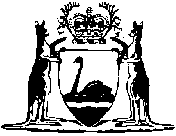 